Весёлая физкультураСпорт нам плечи расправляет,
Силу, ловкость нам дает.
Он нам мышцы развивает,
На рекорды нас зовет!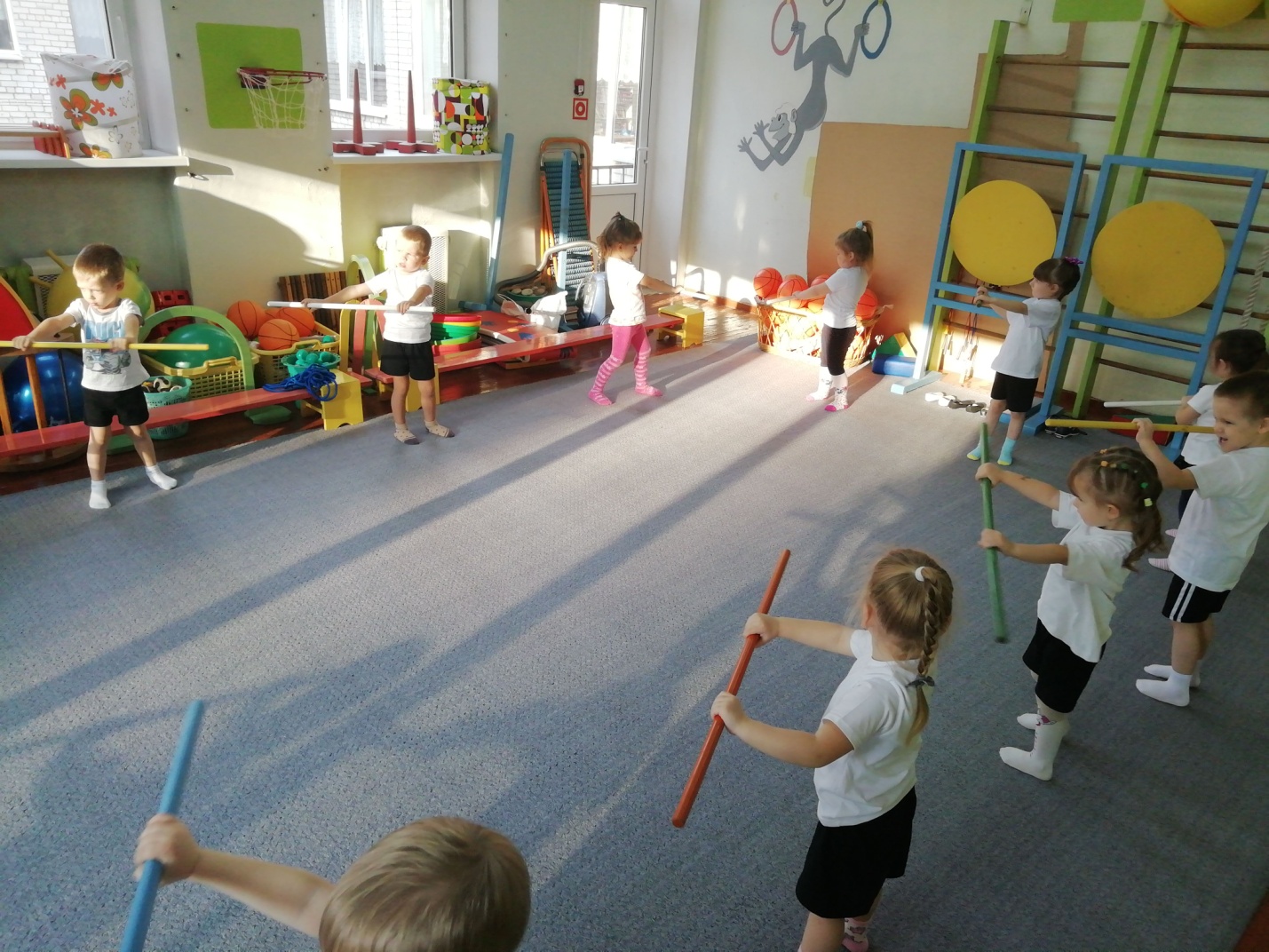 Нам смелым, и сильным, и ловким
Со спортом всегда по путиНам смелым, и сильным, и ловким
Быть надо всегда впереди.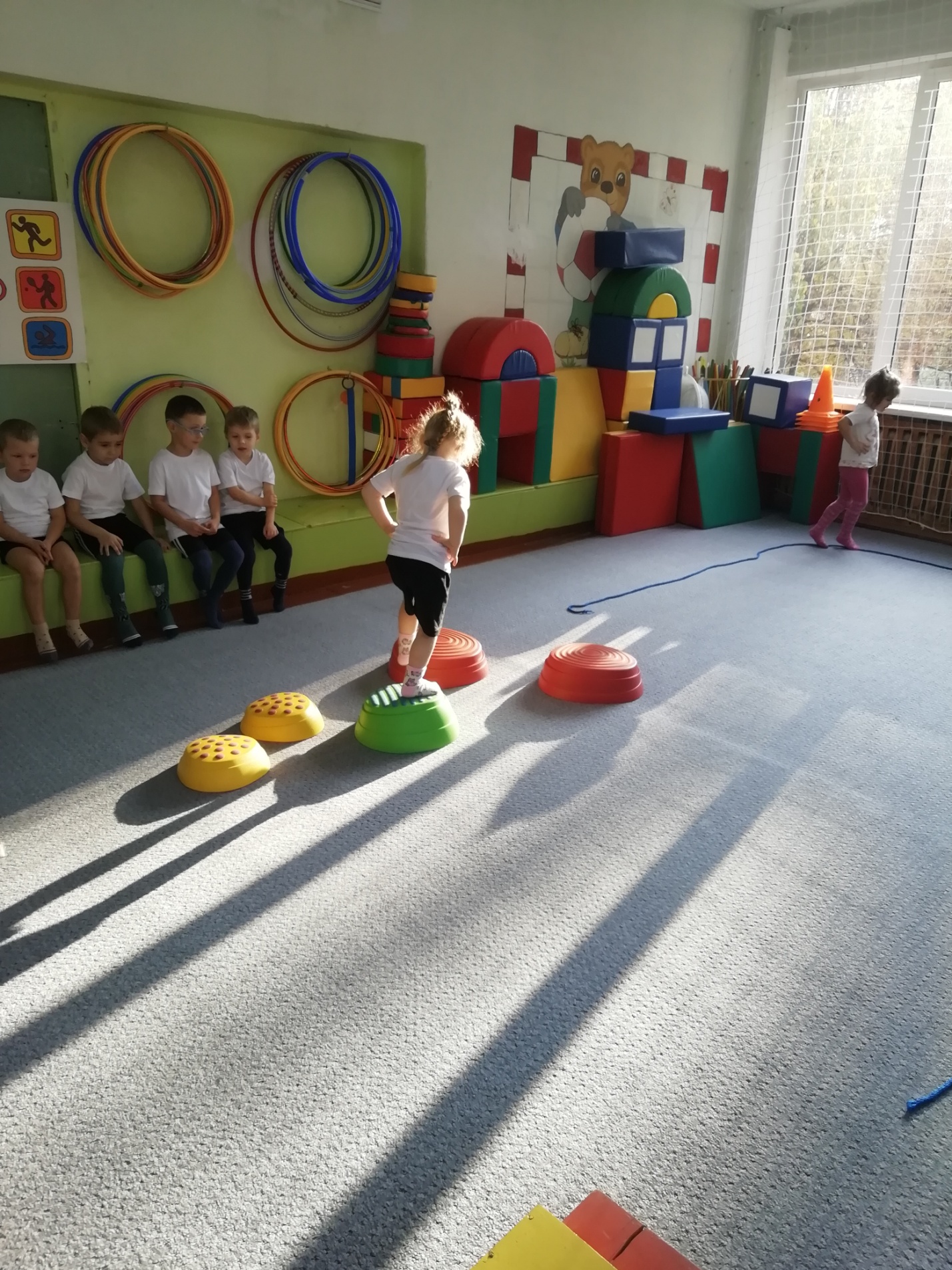 Мой веселый, звонкий мяч,
Ты куда помчался вскачь?
Жёлтый, красный, голубой,
Hе угнаться за тобой!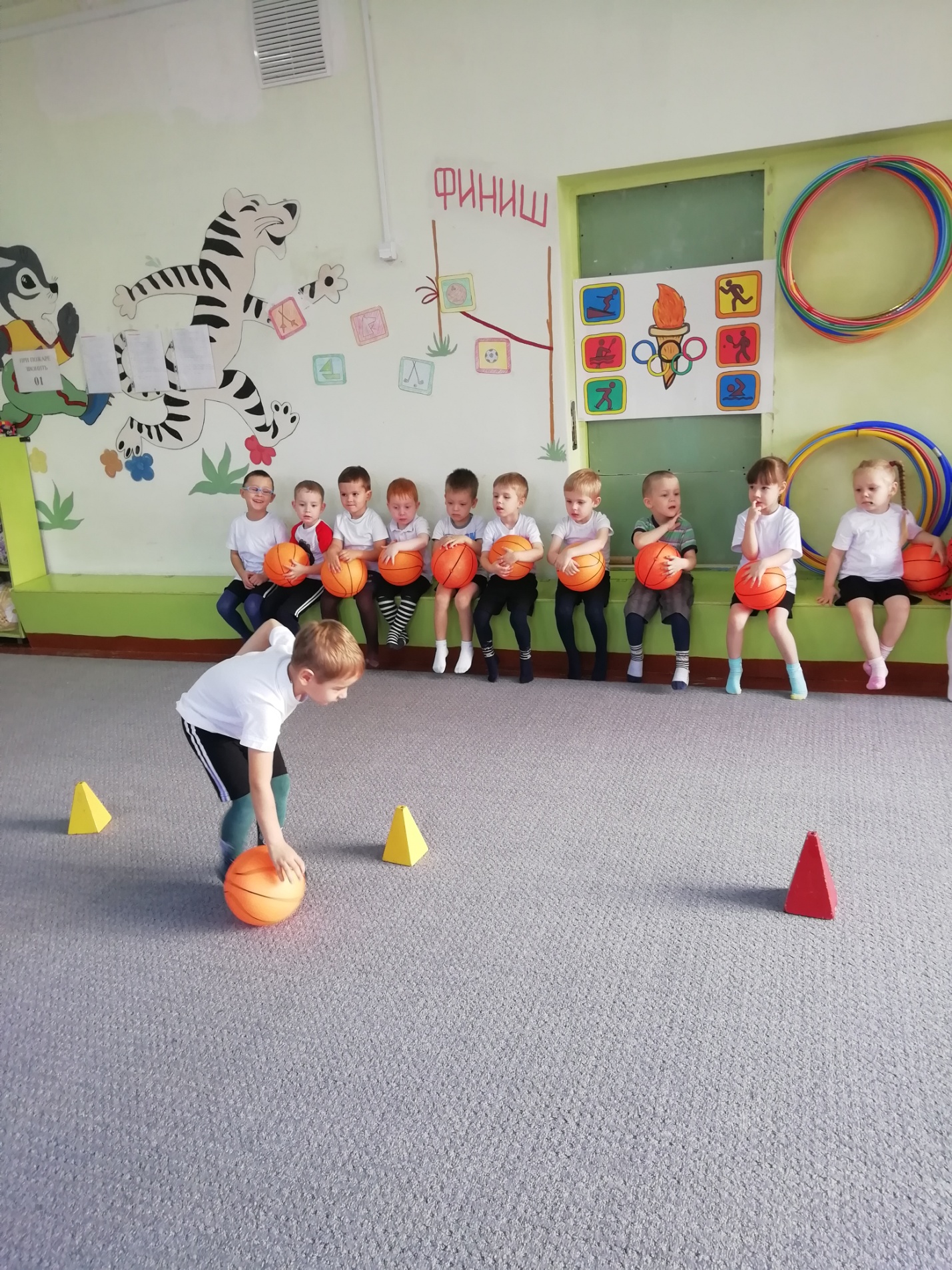 